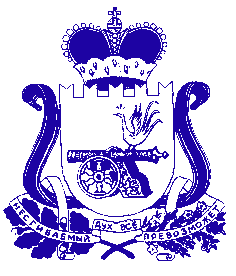 АДМИНИСТРАЦИЯСТОДОЛИЩЕНСКОГО СЕЛЬСКОГО ПОСЕЛЕНИЯПОЧИНКОВСКОГО РАЙОНА СМОЛЕНСКОЙ ОБЛАСТИПОСТАНОВЛЕНИЕот 03.02. 2021 года                                                                                    № 004В соответствии с Федеральным законом от 24.07.2007 N 209-ФЗ "О развитии малого и среднего предпринимательства в Российской Федерации", областным законом от 11.11.1998 N 31-з «Об основах малого и среднего предпринимательства в Смоленской области», Уставом Стодолищенского сельского поселения  Починковского района Смоленской области Администрация Стодолищенского сельского поселения Починковского района Смоленской областип о с т а н о в л я е т:1.Внести в  муниципальную программу «Развитие  малого и среднего предпринимательства в Стодолищенском сельском поселении Починковского  района Смоленской области» (постановление от 15.11.2019 № 31) следующие изменения:-  раздел 2. «Цель, задачи и целевые показатели Программы»  дополнить следующими пунктами:«2.1.20 Консультационная и информационная поддержка оказывается субъектам малого и среднего предпринимательства, а также физическим лицам, не являющимся индивидуальными предпринимателями и применяющим специальный налоговый режим «Налог на профессиональный доход» признанным таковыми в соответствии с действующим законодательством и зарегистрированным на территории Стодолищенского сельского поселения Починковского района Смоленской области.2.1.21  Консультационная поддержка оказывается в виде проведения консультаций:по вопросам применения действующего законодательства, регулирующего деятельность субъектов малого и среднего предпринимательства, а также физических лиц, не являющихся индивидуальными предпринимателями и применяющих специальный налоговый режим «Налог на профессиональный доход»;по вопросам организации торговли и бытового обслуживания;по вопросам предоставления в аренду муниципального имущества;по вопросам предоставления в аренду земельных участков;по вопросам размещения заказов на поставки товаров, выполнение работ, оказание услуг для муниципальных нужд.2.1.22 Информационная поддержка субъектам малого и среднего предпринимательства и организациям,  образующим инфраструктуру поддержки субъектов малого и среднего предпринимательства, а также физическим лицам, не являющимся индивидуальными предпринимателями и применяющим специальный налоговый режим «Налог на профессиональный доход» оказывается в виде предоставления информации об организации обучающих семинаров для субъектов малого и среднего предпринимательства, направленных на подготовку, переподготовку и повышение квалификации кадров, об организации форумов, круглых столов, ярмарок, выставок и других мероприятий, направленных на повышение деловой активности субъектов малого и среднего предпринимательства.2.1.23 Формы и методы консультационной и информационной поддержки могут изменяться и дополняться.2.1.24 Консультационная и информационная поддержки оказываются должностными лицами в соответствии с их компетенцией в следующих формах:в устной форме – лицам, обратившимся посредством телефонной связи или лично;в письменной форме по запросам;путем размещения информации в средствах массовой информации: печатных изданиях, теле- и радиопрограммах.2.1.25  Оказание финансовой поддержки субъектам малого и среднего предпринимательства и организациям, образующим инфраструктуру поддержки субъектов малого и среднего предпринимательства, а также физическим лицам, не являющимся индивидуальными предпринимателями и применяющим специальный налоговый режим «Налог на профессиональный доход» на территории  Стодолищенского сельского поселения Починковского района Смоленской области осуществляется в соответствии с муниципальной программой Администрации Стодолищенского сельского поселения Починковского района Смоленской области «Развитие  малого и среднего предпринимательства в Стодолищенском сельском поселении Починковского  района Смоленской области».2.1.26  Администрация Стодолищенского сельского поселения Починковского района Смоленской области, оказывающая поддержку, ведет реестр субъектов малого и среднего предпринимательства и организаций, образующих инфраструктуру поддержки субъектов малого и среднего предпринимательства, а также физических лиц, не являющихся индивидуальными предпринимателями и применяющих специальный налоговый режим «Налог на профессиональный доход» – получателей поддержки на территории Стодолищенского сельского поселения Починковского района Смоленской области по форме согласно приложению 1 к настоящему положению.2.1.27 Информация, содержащаяся в реестре субъектов малого и среднего предпринимательства и организаций, образующих инфраструктуру поддержки субъектов малого и среднего предпринимательства, а также физических лиц, не являющихся индивидуальными предпринимателями и применяющих специальный налоговый режим «Налог на профессиональный доход» – получателей поддержки является открытой для ознакомления с ней физических и юридических лиц».-  раздел 6 « Перечень мероприятий Программы «Развитие малого и среднего предпринимательства в Стодолищенском  сельском поселении Починковского района Смоленской области»дополнить п. 4 следующего содержания:2.Настоящее постановление подлежит размещению на официальном сайте Администрации Стодолищенского сельского поселения Починковского района Смоленской области  в информационно-телекоммуникационной сети «Интернет».Глава муниципального образования Стодолищенского сельского поселения Починковского района Смоленской области                               Л.В.Зиновьева Муниципальная  программа «РАЗВИТИЕ МАЛОГО И СРЕДНЕГО  ПРЕДПРИНИМАТЕЛЬСТВАВ СТОДОЛИЩЕНСКОМ СЕЛЬСКОМ ПОСЕЛЕНИИ Починковского РАЙОНА СМОЛЕНСКОЙ ОБЛАСТИ»п. Стодолище2021 годПАСПОРТ ПРОГРАММЫ «Развитие  малого и среднего предпринимательства в Стодолищенском сельском поселении Починковского  района Смоленской области»Раздел 1. СОДЕРЖАНИЕ ПРОБЛЕМЫ И ОБОСНОВАНИЕ НЕОБХОДИМОСТИ ЕЕ РЕШЕНИЯ ПРОГРАММНО-ЦЕЛЕВЫМ МЕТОДОМРазвитие малого и среднего предпринимательства является важным условием функционирования рыночной экономики и одной из важных социально-экономических задач общегосударственного значения.Выполнить свою социально-экономическую и политическую миссию субъекты малого и среднего предпринимательства могут лишь при наличии благоприятных условий для их деятельности.Факторами, определяющими особую роль малого и среднего предпринимательства в условиях рыночной системы хозяйствования являются:- развитие малого и среднего предпринимательства способствует постепенному созданию  класса, самостоятельно обеспечивающего собственное благосостояние и достойный уровень жизни;- наличие со стороны сектора малого и среднего предпринимательства потенциала для создания новых рабочих мест способствует снижению уровня безработицы и социальной напряженности в обществе.Общее количество малых и средних предприятий, индивидуальных предпринимателей по основным видам экономической деятельности на 01.01.2019 год распределяется следующим образом:Численность работающих на предприятиях малого и среднего бизнеса в 2020 году составила 120 чел.Таким образом, поддержка развития малого предпринимательства позволит:- увеличить долю налоговых поступлений от субъектов малого предпринимательства в  местные бюджеты, при условии перехода налогообложение на прибыль;- увеличить долю производства товаров (услуг) субъектами малого предпринимательства в общем объеме товаров (услуг), произведенных в сельском поселении;- увеличить  долю  малых предприятий и индивидуальных предпринимателей в производственном секторе сельского поселения;- снизить  уровень  безработицы за счет роста количества малых предприятий и индивидуальных предпринимателей.Несмотря на улучшение правовых и финансово-экономических условий для деятельности малого предпринимательства остаются проблемы, препятствующие его дальнейшему развитию:- недостаточное количество нежилых помещений для ведения предпринимательской деятельности и доступности информации о свободных земельных участках и муниципальном имуществе;- затрудненный доступ субъектов малого предпринимательства к финансовым ресурсам;- невысокая активность субъектов малого предпринимательства в решении социальных проблем;- недостаток квалифицированных кадров рабочих специальностей на малых предприятиях ;- необходимость повышения образовательного и информационного уровня предпринимателей;Преодоление существующих препятствий и дальнейшее поступательное развитие малого предпринимательства в поселении  возможно только на основе целенаправленной работы на местах по созданию благоприятных условий для его развития путем оказания комплексной и адресной поддержки в различных направлениях.Основным инструментом реализации государственной политики по поддержке малого предпринимательства на  перспективу в муниципальном образовании является Программа «Развитие малого и среднего предпринимательства в Стодолищенском сельском поселении Починковского района Смоленской области»  (далее - Программа).Программа включает в себя комплекс мероприятий, направленных на создание благоприятных условий для дальнейшего развития малого и среднего предпринимательства в Стодолищенском сельском поселении Починковского района Смоленской области.Раздел 2. ЦЕЛЬ, ЗАДАЧИ И ЦЕЛЕВЫЕ ПОКАЗАТЕЛИ ПРОГРАММЫЦелями Программы являются повышение роли малого предпринимательства в экономике Стодолищенского сельского поселения Починковского района Смоленской области, создание новых рабочих мест, повышение уровня и качества жизни населения.Для достижения  поставленных целей требуется решение следующих задач:- привлечение малых предприятий для выполнения муниципальных заказов на поставку (закупку) продукции (товаров и услуг);- предоставление информационной и консультационной поддержки субъектам малого предпринимательства;-предоставление имущественной поддержки субъектам малого предпринимательства;- мероприятия по решению кадровых проблем субъектов малого предпринимательства;Реализация намечаемых мероприятий будет способствовать устойчивому развитию малого предпринимательства, повышению эффективности функционирования данной сферы.Мероприятия будут выполняться в соответствии со сроками согласно приложению к Программе.2.1.  Порядок и условия оказания поддержки субъектам малого и среднего предпринимательства2.1.1. Формы, условия и порядок поддержки субъектов малого и среднего предпринимательства определены статьями 16,18,19,20 Федерального закона от 24.07.2007 №209-ФЗ «О развитии малого и среднего предпринимательства в Российской Федерации».2.1.2. Оказание имущественной поддержки субъектам малого и среднего предпринимательства (далее – субъекты МСП) на территории муниципального образования Стодолищенского сельского поселения Починковского района Смоленской области осуществляется путем передачи во владение и (или) пользование муниципального имущества, включенного в перечень муниципального имущества, свободного от прав третьих лиц (за исключением имущественных прав субъектов малого и среднего предпринимательства), предназначенного для передачи во владение и (или) в пользование на долгосрочной основе (в том числе по льготным ставкам арендной платы) субъектам малого и среднего предпринимательства и организациям, образующим инфраструктуру поддержки субъектов малого и среднего предпринимательства, утвержденный распоряжением Администрации Стодолищенского сельского поселения Починковского района Смоленской области от 17.01.2020 № 008 (Далее – Перечень), а так же путем предоставления муниципальной преференции в виде передачи муниципального имущества в аренду без проведения торгов и предоставления льготы по арендной плате (далее – муниципальная преференция).2.1.3. Основными принципами поддержки субъектов МПС являются:1) заявительный порядок обращения субъектов МСП за оказанием поддержки;2) доступность инфраструктуры поддержки субъектов МСП для всех субъектов МСП;3) равный доступ  субъектов МСП, соответствующих критериям,  предусмотренным муниципальной программой развития субъектов МСП, к участию в соответствующей программе;4) оказание поддержки с соблюдением требований, установленных Федеральным законом от 26.07.2006 №135-ФЗ «О защите конкуренции» и настоящими условиями и порядком;5) открытость процедур оказания поддержки.2.1.4. Оказание имущественной поддержки субъектам МСП путем передачи во владение и (или) в пользование на долгосрочной основе муниципального имущества, включенного в Перечень, осуществляется в соответствии с Федеральным законом от 26.07.2006 №135-ФЗ «О защите конкуренции»2.1.5.  Получателями муниципальной преференции являются субъекты МПС – юридические лица, индивидуальные предприниматели, зарегистрированные и осуществляющие деятельность на территории муниципального образования Стодолищенского сельского поселения Починковского района Смоленской области и отнесенные к категории субъектов МСП в соответствии с требованиями статьи 4 Федерального закона от 24.07.2007 №209-ФЗ «О развитии малого и среднего предпринимательства в Российской Федерации»2.1.6. Муниципальное имущество на возмездной основе предоставляются в аренду субъектам МСП на срок не менее года, а муниципальное имущество, включенное в Перечень, на срок не менее 5 лет.2.1.7. Льгота по арендной плате предоставляется в размере, не превышающем 10 процентов от арендной платы.2.1.8. Субъект МСП не должен:- находится в стадии реорганизации,  ликвидации или банкротства в соответствии с законодательством Российской Федерации;- иметь задолженность по налоговым и неналоговым платежам в бюджеты всех уровней и во внебюджетные фонды;- иметь задолженность по платежам за аренду муниципального имущества.Ответственность за предоставление указанных сведений лежит на заявителе.2.1.9. Муниципальная преференция не может быть представлена следующим субъектам МСП:- являющимися кредитными организациями, страховыми организациями (за исключением потребительских кооперативов), инвестиционными фондами, негосударственными пенсионными фондами, профессиональными участниками рынка ценных бумаг, ломбардами;- являющимися участниками соглашений о разделе продукции;- осуществляющим предпринимательскую деятельность в сфере игорного бизнеса;- являющимися в порядке, установленном законодательством Российской Федерации о валютном регулировании и валютном контроле, нерезидентами Российской Федерации, за исключением случаев, предусмотренных международными договорами Российскими Федерации.Заявления  о предоставлении муниципальной преференции субъектам МСП, относящимся к любой из указанных в данном пункте категорий, возвращаются Администрацией без рассмотрения.2.1.10. Субъекты МСП, соответствующие  требованиям, заинтересованные в получении муниципальной преференции, представляют в Администрацию заявление о предоставлении муниципальной преференции. К заявлению необходимо приложить документы, установленные в подпунктах 2-6 пункта 1 статьи 20  Федерального закона от 26.07.2006 № 135-ФЗ «О защите конкуренции», а так же документы, подтверждающие отнесение к категории субъектов МПС в соответствии с требованиями статьи 4 Федерального закона от 24.07.2007 №209-ФЗ «О развитии малого и среднего предпринимательства в Российской Федерации»Не допускается требовать у субъектов МСП представления документов, которые находятся в распоряжении государственных органов, органов местного самоуправления либо подведомственных государственным органам или органам местного самоуправления организаций, за исключением случаев, если такие документы включены в определенный Федеральным законом от 27.06.2010 №210-ФЗ «Об организации предоставления государственных и муниципальных услуг» перечень документов.2.1.11. Заявления субъектов МСП подлежат рассмотрению на комиссии по предоставлению муниципальных преференций Администрацией. Каждый субъект МСП должен быть проинформирован о решении, принятом по заявлению, в течение пяти дней со дня его принятия.2.1.12. Субъект МСП вправе отозвать свое заявление и отказаться от предоставления муниципальной преференции как до рассмотрения заявления и заключения договора аренды, так и после рассмотрения заявления и заключения договора аренды.2.1.13.  В предоставлении муниципальной преференции отказывается в случае, если:- её предоставление может привести к устранению или недопущению конкуренции;	- субъекту МСП оказан иной вид имущественной поддержки в отношении того же помещения и сроки её оказания не истекли;- субъектом МСП не представлены документы, определенные настоящими условиями и порядком, или представлены недостоверные сведения и документы;- субъект МСП не соответствует условиям оказания имущественной поддержки;- с момента признания субъекта МСП допустившим нарушение порядка и условий оказания поддержки прошло менее чем три года;- нежилое помещение обременено правами третьих лиц;- собственником муниципального имущества принят иной порядок распоряжения таким имуществом.2.1.14. Муниципальная преференция предоставляется на основании распоряжения Администрации.В случае  если при осуществлении контроля за предоставлением и использованием муниципальной преференции Администрацией, установлен факт  использования муниципального имущества не по  целевому   назначению и (или) с нарушением запретов, установленных действующим законодательством Российской Федерации, Администрация  принимает меры  по возврату имущества, при условии, что муниципальная преференция была предоставлена путем передачи муниципального имущества, либо по прекращению использования преимущества хозяйствующим субъектом,  получившим муниципальную преференцию, при условии, что муниципальная преференция была предоставлена в иной форме. 2.1.15. Консультационная  и информационная  поддержка субъектам малого и среднего предпринимательства оказывается в целях разъяснения федерального, областного законодательства, нормативно-правовых актов органов местного самоуправления муниципального образования Стодолищенского  сельского поселения Починковского района Смоленской области, а также вопросов, касающихся налогообложения, регистрации, аренды муниципального имущества, финансовой и иной поддержки, оказываемой субъектам малого и среднего предпринимательства на территории муниципального образования Стодолищенского  сельского поселения Починковского района Смоленской области,2.1.16. Консультационная  и организационная поддержка субъектам малого и среднего предпринимательства оказывается специалистами Администрации Стодолищенского сельского поселения Починковского района Смоленской области  в форме:- консультаций по вопросам, касающимся деятельности субъектов малого предпринимательства на территории муниципального образования Стодолищенского   сельского поселения Починковского района Смоленской области,- опубликования информационных и аналитических материалов по указанной тематике в средствах массовой информации и размещения их на официальном сайте Администрации Стодолищенского  сельского поселения Починковского района Смоленской области,- проведения конференций, семинаров, "круглых столов" по вопросам малого и среднего предпринимательства;- предоставления необходимой документации и ее разъяснения при проведении конкурсов, направленных на поддержку малого и среднего предпринимательства;2.1.17. При письменном обращении субъектов малого и среднего предпринимательства в уполномоченный орган их заявления рассматриваются в соответствии с Федеральным законом от 02.05.2006 № 59-ФЗ «О порядке рассмотрения обращений граждан Российской Федерации».  2.1.18. При устном обращении субъектов малого и среднего предпринимательства в уполномоченный орган их заявления регистрируются в журнале регистрации обращений субъектов малого предпринимательства . По заявлениям проводится соответствующая работа, ответ заявителю дается в устной форме. В журнале регистрации обращений субъектов малого и среднего предпринимательства делается запись о том, кто и когда дал ответ заявителю и в чем заключается его суть. Каждый субъект малого и среднего предпринимательства должен быть проинформирован о решении, принятому по обращению,  в течение пяти дней со дня его принятия.2.1.19 Консультационная  и информационная поддержка субъектов малого и среднего предпринимательства оказывается бесплатно.2.1.20 Консультационная и информационная поддержка оказывается субъектам малого и среднего предпринимательства, а также физическим лицам, не являющимся индивидуальными предпринимателями и применяющим специальный налоговый режим «Налог на профессиональный доход» признанным таковыми в соответствии с действующим законодательством и зарегистрированным на территории Стодолищенского сельского поселения Починковского района Смоленской области.2.1.21  Консультационная поддержка оказывается в виде проведения консультаций:по вопросам применения действующего законодательства, регулирующего деятельность субъектов малого и среднего предпринимательства, а также физических лиц, не являющихся индивидуальными предпринимателями и применяющих специальный налоговый режим «Налог на профессиональный доход»;по вопросам организации торговли и бытового обслуживания;по вопросам предоставления в аренду муниципального имущества;по вопросам предоставления в аренду земельных участков;по вопросам размещения заказов на поставки товаров, выполнение работ, оказание услуг для муниципальных нужд.2.1.22 Информационная поддержка субъектам малого и среднего предпринимательства и организациям,  образующим инфраструктуру поддержки субъектов малого и среднего предпринимательства, а также физическим лицам, не являющимся индивидуальными предпринимателями и применяющим специальный налоговый режим «Налог на профессиональный доход» оказывается в виде предоставления информации об организации обучающих семинаров для субъектов малого и среднего предпринимательства, направленных на подготовку, переподготовку и повышение квалификации кадров, об организации форумов, круглых столов, ярмарок, выставок и других мероприятий, направленных на повышение деловой активности субъектов малого и среднего предпринимательства.2.1.23 Формы и методы консультационной и информационной поддержки могут изменяться и дополняться.2.1.24 Консультационная и информационная поддержки оказываются должностными лицами в соответствии с их компетенцией в следующих формах:в устной форме – лицам, обратившимся посредством телефонной связи или лично;в письменной форме по запросам;путем размещения информации в средствах массовой информации: печатных изданиях, теле- и радиопрограммах.2.1.25  Оказание финансовой поддержки субъектам малого и среднего предпринимательства и организациям, образующим инфраструктуру поддержки субъектов малого и среднего предпринимательства, а также физическим лицам, не являющимся индивидуальными предпринимателями и применяющим специальный налоговый режим «Налог на профессиональный доход» на территории  Стодолищенского сельского поселения Починковского района Смоленской области осуществляется в соответствии с муниципальной программой Администрации Стодолищенского сельского поселения Починковского района Смоленской области «Развитие  малого и среднего предпринимательства в Стодолищенском сельском поселении Починковского  района Смоленской области».2.1.26  Администрация Стодолищенского сельского поселения Починковского района Смоленской области, оказывающая поддержку, ведет реестр субъектов малого и среднего предпринимательства и организаций, образующих инфраструктуру поддержки субъектов малого и среднего предпринимательства, а также физических лиц, не являющихся индивидуальными предпринимателями и применяющих специальный налоговый режим «Налог на профессиональный доход» – получателей поддержки на территории Стодолищенского сельского поселения Починковского района Смоленской области по форме согласно приложению 1 к настоящему положению.2.1.27 Информация, содержащаяся в реестре субъектов малого и среднего предпринимательства и организаций, образующих инфраструктуру поддержки субъектов малого и среднего предпринимательства, а также физических лиц, не являющихся индивидуальными предпринимателями и применяющих специальный налоговый режим «Налог на профессиональный доход» – получателей поддержки является открытой для ознакомления с ней физических и юридических лиц.Раздел 3. ПЕРЕЧЕНЬ ПРОГРАММНЫХ МЕРОПРИЯТИЙПеречень программных мероприятий представлен в приложении к ПрограммеРаздел 4. ОБОСНОВАНИЕ РЕСУРСНОГО ОБЕСПЕЧЕНИЯ ПРОГРАММЫ.Объем финансирования Программы за счет средств местного бюджета составляет 1,5 тыс.руб. рублей, в том числе по годам:в 2021 году – 0,5 тыс.руб.в 2022 году – 0,5 тыс.руб.в 2023 году – 0,5 тыс.руб.Объемы финансирования мероприятий Программы из местного бюджета подлежат уточнению при формировании местного бюджета на соответствующий финансовый год.Раздел 5. Механизм реализации ПрограммыОтветственным за реализацию мероприятий Программы является Администрация Стодолищенского сельского поселения Починковского района Смоленской области.Администрация Стодолищенского сельского поселения Починковского района Смоленской области осуществляет подготовку предложений по корректировке программных мероприятий и их ресурсного обеспечения на очередной финансовый год.Меры поддержки, предусмотренные Программой, распространяются на субъекты малого и среднего предпринимательства, зарегистрированные и осуществляющие деятельность на территории Стодолищенского сельского поселения Починковского района Смоленской области, налоги от которых поступают в бюджет Стодолищенского сельского поселения Починковского района Смоленской области.Порядок рассмотрения обращений субъектов малого и среднего предпринимательства за оказанием поддержки устанавливается нормативно-правовыми актами  Администрация Стодолищенского сельского поселения Починковского района Смоленской области. Администрация Стодолищенского сельского поселения Починковского района Смоленской области организует работу исполнителей Программы, осуществляет контроль за выполнением работ и эффективным использованием средств, выделяемых на реализацию программных мероприятий.6. Переченьмероприятий Программы «Развитие малого и среднего предпринимательства в Стодолищенском  сельском поселении Починковского района Смоленской области.О внесении изменений в   муниципальную программу «Развитие  малого и среднего предпринимательства в Стодолищенском сельском поселении Починковского  района Смоленской области»№ п/пНаименование мероприятияСрок реализацииОбъем финансирования, тыс. рублейИсточник финансированияИсполнитель мероприятия1234574. Поддержка субъектам малого и среднего предпринимательства и организациям, образующим инфраструктуру поддержки субъектов малого и среднего предпринимательства, а также физическим лицам, не являющимся индивидуальными предпринимателями и применяющим специальный налоговый режим «Налог на профессиональный доход»4. Поддержка субъектам малого и среднего предпринимательства и организациям, образующим инфраструктуру поддержки субъектов малого и среднего предпринимательства, а также физическим лицам, не являющимся индивидуальными предпринимателями и применяющим специальный налоговый режим «Налог на профессиональный доход»4. Поддержка субъектам малого и среднего предпринимательства и организациям, образующим инфраструктуру поддержки субъектов малого и среднего предпринимательства, а также физическим лицам, не являющимся индивидуальными предпринимателями и применяющим специальный налоговый режим «Налог на профессиональный доход»4. Поддержка субъектам малого и среднего предпринимательства и организациям, образующим инфраструктуру поддержки субъектов малого и среднего предпринимательства, а также физическим лицам, не являющимся индивидуальными предпринимателями и применяющим специальный налоговый режим «Налог на профессиональный доход»4. Поддержка субъектам малого и среднего предпринимательства и организациям, образующим инфраструктуру поддержки субъектов малого и среднего предпринимательства, а также физическим лицам, не являющимся индивидуальными предпринимателями и применяющим специальный налоговый режим «Налог на профессиональный доход»4. Поддержка субъектам малого и среднего предпринимательства и организациям, образующим инфраструктуру поддержки субъектов малого и среднего предпринимательства, а также физическим лицам, не являющимся индивидуальными предпринимателями и применяющим специальный налоговый режим «Налог на профессиональный доход»4.1Консультационная поддержка в виде проведения консультаций:по вопросам применения действующего законодательства, регулирующего деятельность субъектов малого и среднего предпринимательства, а также физических лиц, не являющихся индивидуальными предпринимателями и применяющих специальный налоговый режим «Налог на профессиональный доход»;по вопросам организации торговли и бытового обслуживания;по вопросам предоставления в аренду муниципального имущества;по вопросам предоставления в аренду земельных участков;по вопросам размещения заказов на поставки товаров, выполнение работ, оказание услуг для муниципальных нужд В течении всего периода--Администрация  Стодолищенского сельского поселения Починковского района Смоленской области.4.2Предоставление информации об организации обучающих семинаров для субъектов малого и среднего предпринимательства, направленных на подготовку, переподготовку и повышение квалификации кадров, об организации форумов, круглых столов, ярмарок, выставок и других мероприятий, направленных на повышение деловой активности субъектов малого и среднего предпринимательстваВ течении года--Администрация Стодолищенского сельского поселения Починковского района Смоленской области4.3Финансовая поддержка субъектов малого и среднего предпринимательства и организациям, образующим инфраструктуру поддержки субъектов малого и среднего предпринимательства, а также физическим лицам, не являющимся индивидуальными предпринимателями и применяющим специальный налоговый режим «Налог на профессиональный доход»По мере поступления обращений--Администрация Стодолищенского сельского поселения Починковского района Смоленской области4.4Ведение реестра субъектов малого и среднего предпринимательства и организаций, образующих инфраструктуру поддержки субъектов малого и среднего предпринимательства, а также физических лиц, не являющихся индивидуальными предпринимателями и применяющих специальный налоговый режим «Налог на профессиональный доход» – получателей поддержкиРегулярно, по мере поступления  заявителей--Администрация Стодолищенского сельского поселения Починковского района Смоленской областиНаименование ПрограммыПрограмма «Развитие  малого и среднего предпринимательства в Стодолищенском сельском поселении Починковского  района Смоленской области» Основание для разработки  ПрограммыФедеральный закон  от  24.07.2007 № 209-ФЗ  «О развитии           малого и среднего предпринимательства     в Российской Федерации»                           Заказчик Программы    Администрация Стодолищенского сельского поселения Починковского района Смоленской областиРазработчик Программы Администрации Стодолищенского сельского поселения Починковского района Смоленской области (далее – Администрация)Цели и  задачи
Программы                   Целью Программы является обеспечение благоприятных условий для развития малого и среднего предпринимательства и повышение его вклада в социально-экономическое развитие Стодолищенского сельского поселения Починковского района Смоленской области.Задачами Программы являются:- устранение административных барьеров на пути развития малого предпринимательства;- информационная поддержка субъектов малого предпринимательства;- консультативная поддержка малого и среднего предпринимательства;- мероприятия по решению кадровых проблем субъектов малого предпринимательстваЦелевые показатели Программыцелевыми показателями Программы являются:-увеличение численности работников на малых и средних предприятиях, осуществляющих деятельность на территории поселения;-увеличение в общем числе малых и средних предприятий доли малых и средних предприятий, осуществляющих свою деятельность в сфере производства;- увеличение доли налоговых поступлений от субъектов малого и среднего предпринимательства в бюджет поселенияОбъем    и
источники             
финансирования        
Программы             общий объем финансирования составляет 1,5 тыс.руб., в т.ч. по годам: 2021г –  0,5 тыс.руб.,  2022г – 0,5 тыс.руб.,  2023г – 0,5 тыс.руб.Финансирование Программы осуществляется за счетсредств бюджета Администрации  Стодолищенского сельского поселения Починковского  района Смоленской области сельское хозяйство4Распиловка и строгание древесины; пропитка древесины 5Розничная торговля в неспециализированных магазинах 6Деятельность автомобильного грузового неспециализированного транспорта0Техническое обслуживание и ремонт прочих автотранспортных средств2Деятельность баров2Производство малярных и стекольных работ1Производство отделочных работ1Производство строительных металлических изделий1Прочая розничная торговля в неспециализированных магазинах1Розничная торговля в палатках и на рынках1Специализированная розничная торговля непродовольственными товарами, не вкл. в др. групп 44№ п/пНаименование мероприятияСрок реализацииОбъем финансирования, тыс. рублейИсточник финансированияИсполнитель мероприятия1234571. Совершенствование нормативно-правовой базы предпринимательской деятельности и устранения административных барьеров на пути развития малого предпринимательства1. Совершенствование нормативно-правовой базы предпринимательской деятельности и устранения административных барьеров на пути развития малого предпринимательства1. Совершенствование нормативно-правовой базы предпринимательской деятельности и устранения административных барьеров на пути развития малого предпринимательства1. Совершенствование нормативно-правовой базы предпринимательской деятельности и устранения административных барьеров на пути развития малого предпринимательства1. Совершенствование нормативно-правовой базы предпринимательской деятельности и устранения административных барьеров на пути развития малого предпринимательства1. Совершенствование нормативно-правовой базы предпринимательской деятельности и устранения административных барьеров на пути развития малого предпринимательства1.1.Разработка предложений по принятию нормативно- правовых актов, направленных на поддержку малого предпринимательства по налогообложению и по применению льготных ставок по арендной плате за нежилые помещения муниципальной собственности В течении всего периода--Администрация  Стодолищенского сельского поселения Починковского района Смоленской области.2.Финансовая и имущественная поддержка субъектов малого предпринимательства2.Финансовая и имущественная поддержка субъектов малого предпринимательства2.Финансовая и имущественная поддержка субъектов малого предпринимательства2.Финансовая и имущественная поддержка субъектов малого предпринимательства2.Финансовая и имущественная поддержка субъектов малого предпринимательства2.Финансовая и имущественная поддержка субъектов малого предпринимательства2.1.Оказание субъектам малого предпринимательства имущественной поддержки в виде передачи во владение и (или) в пользование муниципального имущества на льготных условиях В течении всего периода--Администрация Стодолищенского сельского поселения Починковского района Смоленской области.2.2Предоставление информации субъектам малого предпринимательства для участия в конкурсах по отбору лучших инвестиционных проектовВ течении всего периода--Администрация Стодолищенского  сельского поселения Починковского района Смоленской области.3. Информационная поддержка малого субъектов малого предпринимательства3. Информационная поддержка малого субъектов малого предпринимательства3. Информационная поддержка малого субъектов малого предпринимательства3. Информационная поддержка малого субъектов малого предпринимательства3. Информационная поддержка малого субъектов малого предпринимательства3. Информационная поддержка малого субъектов малого предпринимательства3.1.Привлечение субъектов малого и среднего предпринимательства к участию в проводимых конкурсах и аукционах на право заключения договоров аренды или продажи земельных участков, нежилых помещений в рамках действующего законодательствапостоянно--Администрация Стодолищенского сельского поселения Починковского района Смоленской области..3.2.Привлечение субъектов малого и среднего предпринимательства к участию в конкурсах, аукционах, котировках по размещению муниципальных заказов  на поставку (закупку) продукции (товаров, услуг)постоянно-- Администрация Стодолищенского сельского поселения Починковского района Смоленской области.3.3.Размещение на официальном сайте Администрации в сети «Интернет» материалов о малом предпринимательствеПо мере поступления--Администрация  Стодолищенского сельского поселения Починковского района Смоленской области.3.4.Разработка дислокации объектов торговли, общественного питания и бытового обслуживания на территории поселенияЯнварь-март--Администрация Стодолищенского сельского поселения Починковского района Смоленской области.3.5.Изготовление информационных материалов (плакатов, листовок, наглядностей) для субъектов МСПВ течении года2021 г.-0,5 тыс. руб.2022 г.-0,5 тыс. руб.2023 г.-0,5 тыс. руб.Местный бюджетАдминистрация Стодолищенского сельского поселения Починковского района Смоленской области.4. Поддержка субъектам малого и среднего предпринимательства и организациям, образующим инфраструктуру поддержки субъектов малого и среднего предпринимательства, а также физическим лицам, не являющимся индивидуальными предпринимателями и применяющим специальный налоговый режим «Налог на профессиональный доход»4. Поддержка субъектам малого и среднего предпринимательства и организациям, образующим инфраструктуру поддержки субъектов малого и среднего предпринимательства, а также физическим лицам, не являющимся индивидуальными предпринимателями и применяющим специальный налоговый режим «Налог на профессиональный доход»4. Поддержка субъектам малого и среднего предпринимательства и организациям, образующим инфраструктуру поддержки субъектов малого и среднего предпринимательства, а также физическим лицам, не являющимся индивидуальными предпринимателями и применяющим специальный налоговый режим «Налог на профессиональный доход»4. Поддержка субъектам малого и среднего предпринимательства и организациям, образующим инфраструктуру поддержки субъектов малого и среднего предпринимательства, а также физическим лицам, не являющимся индивидуальными предпринимателями и применяющим специальный налоговый режим «Налог на профессиональный доход»4. Поддержка субъектам малого и среднего предпринимательства и организациям, образующим инфраструктуру поддержки субъектов малого и среднего предпринимательства, а также физическим лицам, не являющимся индивидуальными предпринимателями и применяющим специальный налоговый режим «Налог на профессиональный доход»4. Поддержка субъектам малого и среднего предпринимательства и организациям, образующим инфраструктуру поддержки субъектов малого и среднего предпринимательства, а также физическим лицам, не являющимся индивидуальными предпринимателями и применяющим специальный налоговый режим «Налог на профессиональный доход»4.1.Консультационная поддержка в виде проведения консультаций:по вопросам применения действующего законодательства, регулирующего деятельность субъектов малого и среднего предпринимательства, а также физических лиц, не являющихся индивидуальными предпринимателями и применяющих специальный налоговый режим «Налог на профессиональный доход»;по вопросам организации торговли и бытового обслуживания;по вопросам предоставления в аренду муниципального имущества;по вопросам предоставления в аренду земельных участков;по вопросам размещения заказов на поставки товаров, выполнение работ, оказание услуг для муниципальных нужд.В течении года--Администрация Стодолищенского сельского поселения Починковского района Смоленской области4.2.Предоставление информации об организации обучающих семинаров для субъектов малого и среднего предпринимательства, направленных на подготовку, переподготовку и повышение квалификации кадров, об организации форумов, круглых столов, ярмарок, выставок и других мероприятий, направленных на повышение деловой активности субъектов малого и среднего предпринимательстваВ течении года--Администрация Стодолищенского сельского поселения Починковского района Смоленской области4.3.Финансовая поддержка субъектов малого и среднего предпринимательства и организациям, образующим инфраструктуру поддержки субъектов малого и среднего предпринимательства, а также физическим лицам, не являющимся индивидуальными предпринимателями и применяющим специальный налоговый режим «Налог на профессиональный доход»По мере поступления обращений--Администрация Стодолищенского сельского поселения Починковского района Смоленской области4.4.Ведение реестра субъектов малого и среднего предпринимательства и организаций, образующих инфраструктуру поддержки субъектов малого и среднего предпринимательства, а также физических лиц, не являющихся индивидуальными предпринимателями и применяющих специальный налоговый режим «Налог на профессиональный доход» – получателей поддержкиРегулярно, по мере поступления  заявителей--Администрация Стодолищенского сельского поселения Починковского района Смоленской области